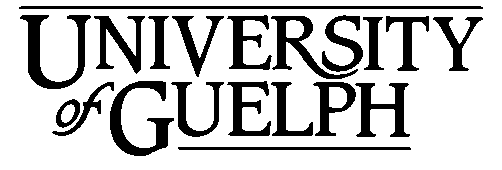 Confidential  Reference Check Form Date:_______________________________	Applicant Name:__________________________Your Name:_________________________        	Your Position:____________________________Hiring Competition #:_________________		Vacant Position Title & #:__________________Department Name:___________________	         	Department #:____________________________Reference (Supervisor or other) 			Reference Position:_______________________   Name:______________	 			Organization:____________________________Introduce yourself, explain why you are calling and how long it should take. Provide a brief overview of the position.  Probe to ensure a full understanding.What is the nature of your relationship with THE APPLICANT?____________________________________________________________________________________________________________________________________________________(If applicable) What was THE APPLICANT’S job title and length of employment with your organization?____________________________________________________________________________________________________________________________________________________(If applicable) What were THE APPLICANT’s main responsibilities?______________________________________________________________________________________________________________________________________________________________________________________________________________________________GENERAL COMPETENCIES How would you rate THE APPLICANT on the following competencies with 5 being the most positive.  For each, please provide a behavioral example that supports your rating (Probe to ensure full understanding).CORE COMPETENCIES IDENTIFIED FOR THIS POSITIONHow would you rate THE APPLICANT on the following competencies with 5 being the most positive.  For each, please provide a behavioral example that supports your rating (Probe to ensure full understanding).  To interviewer, if competency is already mentioned above, there it will not be necessary to repeat the question here.BEHAVIOURAL QUESTIONSPlease respond using your own observations of THE APPLICANT to the following behavioral based/specific questions (Questions are tailored to the position and may come from the interview, red flags, etc.)What are THE APPLICANT’S main strengths? ____________________________________________________________________________________________________________________________________________________Everyone has areas for development, what is THE APPLICANT’S main areas for development?  ____________________________________________________________________________________________________________________________________________________(If applicable) Have you ever observed any performance issues with THE APPLICANT?  If so, how were they addressed?____________________________________________________________________________________________________________________________________________________(If applicable) Why did THE APPLICANT leave the company?____________________________________________________________________________________________________________________________________________________Would you hire this applicant for this vacancy as I described it? Why or Why Not?_________________________________________________________________________________________________________________________________________________Is there anything you would like to add?__________________________________________________________________________________________________________________________________________________________________Thank you for taking the time to complete this information.  If you have any questions or want to add anything further please feel free to contact me.Competency Circle OneCommentAttention to Detail1   2   3   4   5 Time Management1   2   3   4   5Planning and Organizing1   2   3   4   5Computer Skills1   2   3   4   5Judgement1   2   3   4   5Networking / Relationship Building1   2   3   4   5Written Communication1   2   3   4   5Verbal Communication1   2   3   4   5Reliability1   2   3   4   5Attendance and Punctuality1   2   3   4   5Initiative1   2   3   4   5Core Competency Circle OneComment1   2   3   4   5 1   2   3   4   51   2   3   4   51   2   3   4   51   2   3   4   51   2   3   4   51   2   3   4   51   2   3   4   51   2   3   4   51   2   3   4   51   2   3   4   5Competency:Question 1:Response:Score:                 1   2   3   4   5Competency:Question 2:Response:Score:                 1   2   3   4   5Competency:Question 3:Response:Score:                 1   2   3   4   5Competency:Question 4:Response:Score:                 1   2   3   4   5